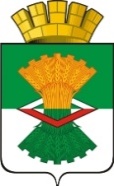 АДМИНИСТРАЦИЯМАХНЁВСКОГО МУНИЦИПАЛЬНОГО ОБРАЗОВАНИЯПОСТАНОВЛЕНИЕ02 августа 2021 год                                                                                             № 585п.г.т. МахнёвоОб отмене открытого аукциона по продаже права на заключение договора аренды земельного участка с кадастровым номером 66:01:0301013:42, расположенного по адресу: Свердловская область, Махневское муниципальное образование, примерно в 320 метрах по направлению на запад от ориентира жилой дом, адрес ориентира: Свердловская область, Махневское муниципальное образование, д. Карпихина, улица Победы, дом 7 (Лот № 5)                   по извещению № 070721/0302724/01В соответствии с пунктами 8 и 24 статьи 39.11 Земельного кодекса Российской Федерации, руководствуясь Уставом Махнёвского муниципального образования,  Положением об организации и проведении аукциона по продаже земельных участков на территории Махнёвского муниципального образования, аукционов на право заключения договоров аренды земельных участков на территории Махнёвского муниципального образования, утвержденным решением Думы Махнёвского муниципального образования от 05.10.2015 года № 24                                    (с изменениями от 28.01.2016 года № 69, от 07.06.2018 № 326), на основании протокола                           «Об отмене открытого аукциона по продаже права на заключение договора аренды земельного участка Лот № 5 (по извещению № 070721/0302724/01)»  от 02.08.2021 года № 1, ПОСТАНОВЛЯЮ:Отменить открытый аукцион по продаже права на заключение договора аренды земельного участка с кадастровым номером 66:01:0301013:42, расположенного по адресу: Свердловская область, Махневское муниципальное образование, примерно в 320 метрах                    по направлению на запад от ориентира жилой дом, адрес ориентира: Свердловская область, Махневское муниципальное образование, д. Карпихина, улица Победы, дом 7 (Лот № 5)                    по извещению № 070721/0302724/01, назначенного постановление Администрации Махнёвского муниципального образования от 07 июля 2021 года № 505 на 10 августа 2021 года на 09 часов 00 минут по адресу: Свердловская область, Алапаевский район,                                                 п.г.т. Махнёво, ул. Победы, 23, кабинет Главы Махнёвского муниципального образования.Настоящее Постановление разместить в сети Интернет на официальном сайте торгов: www.torgi.gov.ru., на официальном сайте Махнёвского муниципального образования: www.mahnevo.ru  и опубликовать в газете «Алапаевская искра».Уведомить в письменной форме лиц, представивших заявки на участие в аукционе об отмене аукциона по лоту № 5.Отделу бухгалтерского учета и отчетности Администрации Махнёвского муниципального образования вернуть задаток на участие в аукционе лицам, перечислившим его. Контроль за исполнением настоящего постановления оставляю за собой. Глава Махнёвского муниципального образования                                                                                     А.С. Корелин